Авторизація користувача в СДН «Moodle» через смартфон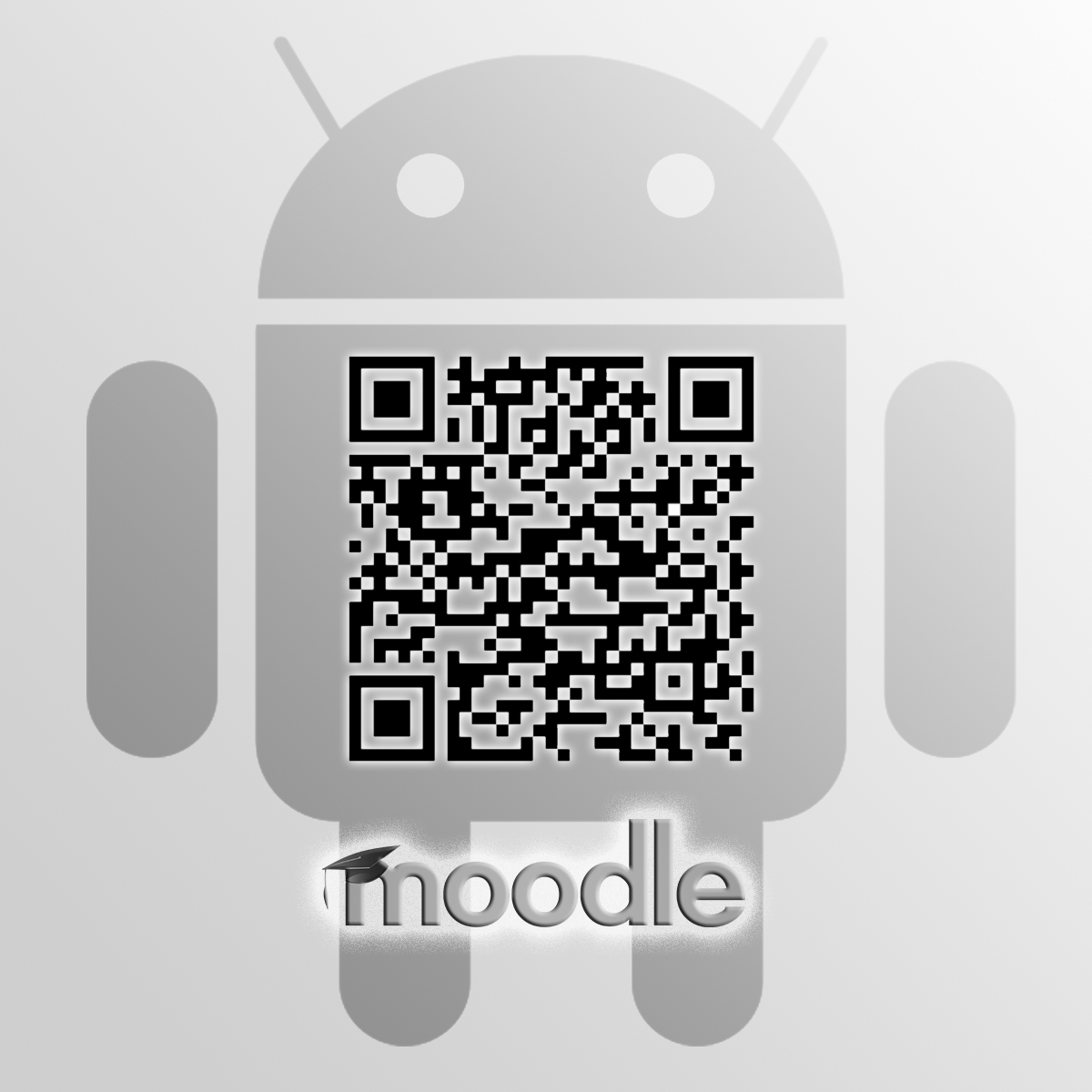 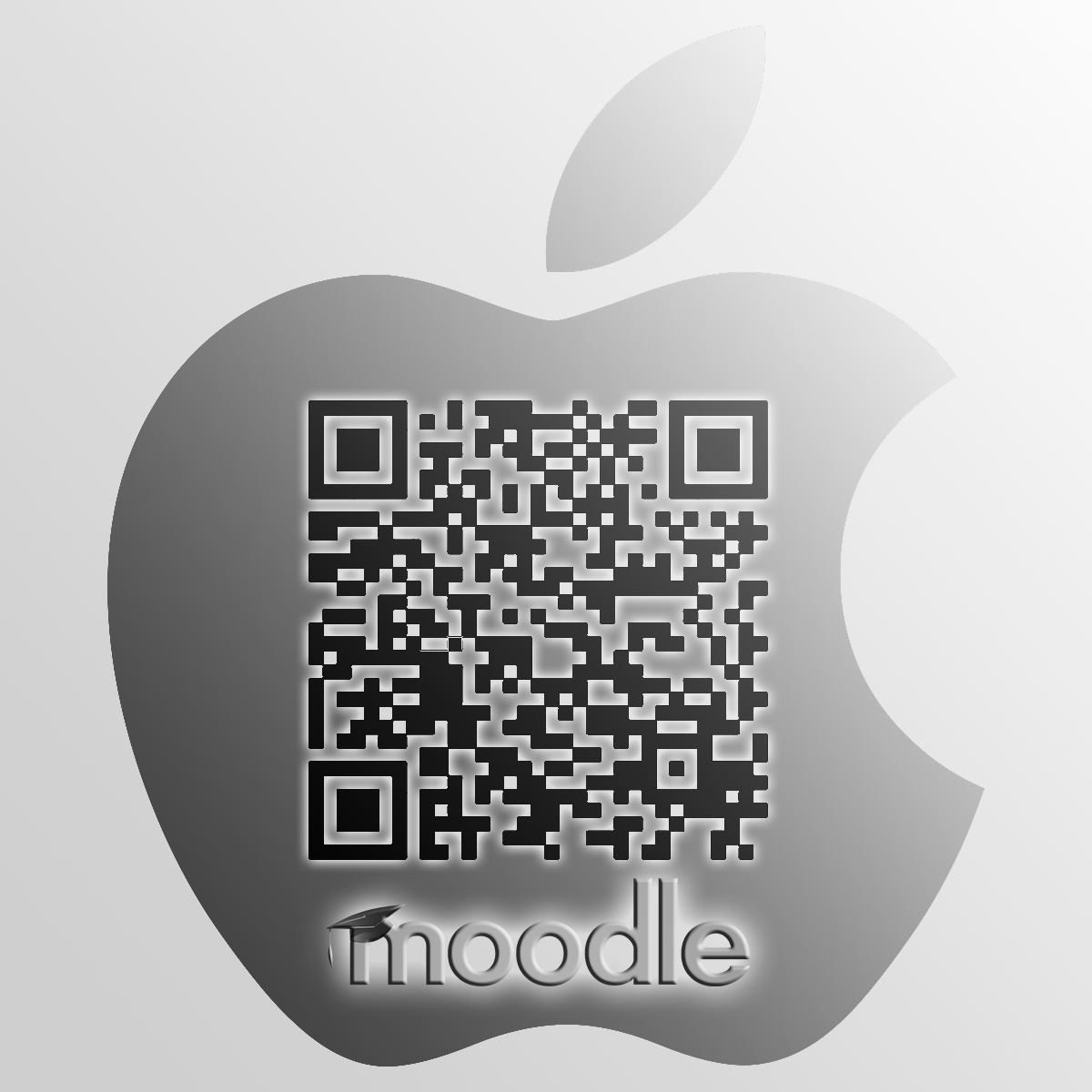 Скачайте додаток «Moodle»:Для Android - Google Play (https://play.google.com/store/apps/details?id=com.moodle.moodlemobile&hl=ru);Для iPhone OS - App Store (https://itunes.apple.com/us/app/moodle/id633359593?mt=8);Відкрийте додаток та введіть адресу сайту – moodle.dls.udpu.edu.ua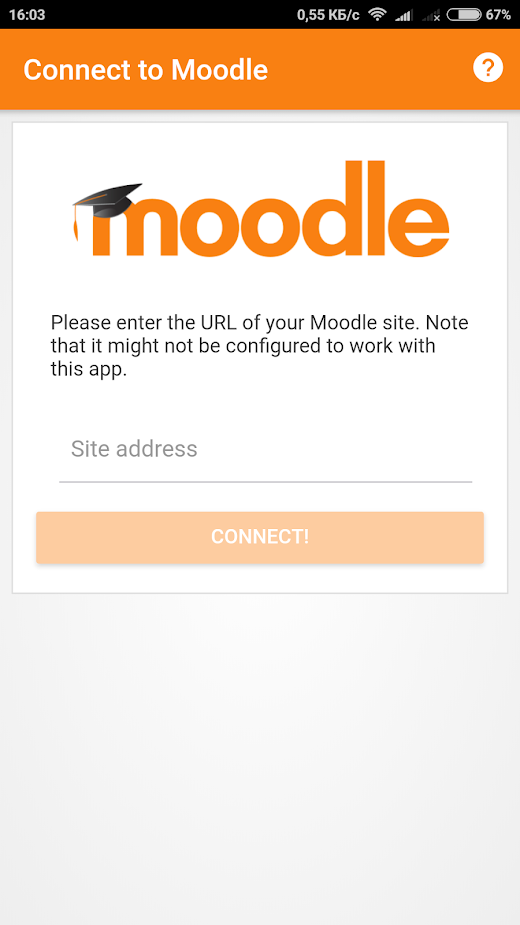 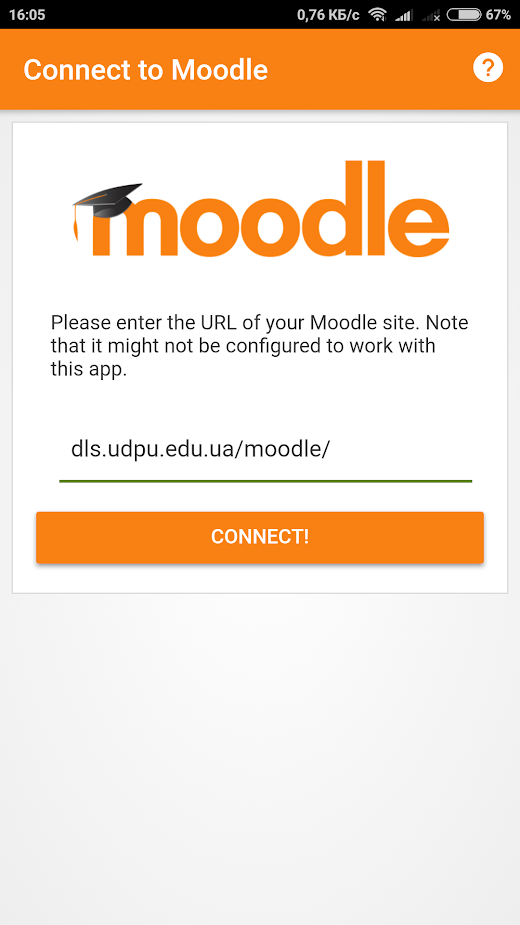 Введіть логін і пароль у відповідні поля «Username» та «Password». Натисніть кнопку «LOG IN»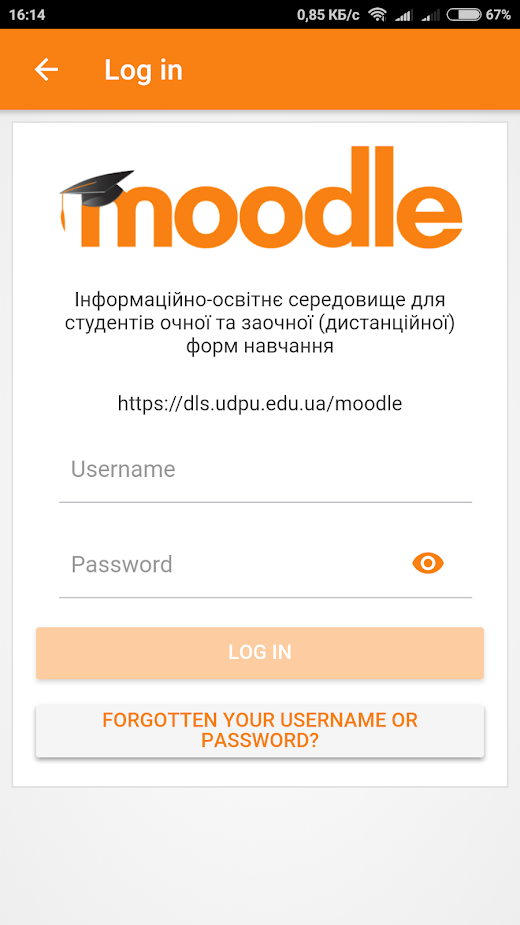 Завантажиться домашня сторінка з курсами, які вам доступні. Інтерфейс домашньої сторінки.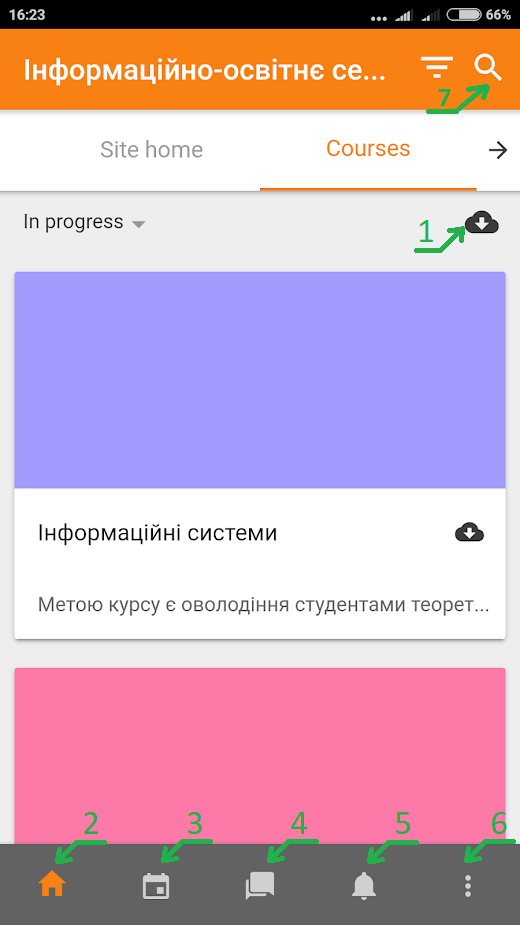 Інтерфейс домашньої сторінки Кнопка «1» –доступ до даних ваших курсів (теоретичного та практичного матеріалу) в режимі «Offline», тобто без доступу до Інтернету.Кнопка «2» - перейти до домашньої сторінки.Кнопка «3» - перейти до календаря подій.Кнопка «4» - перейти до повідомлень.Кнопка «5» - переглянути найближчі події, тобто заплановані події на курсі (тести, практичні, лабораторні, семінарські, тощо).Кнопка «6» - перейти до налаштувань користувача.Кнопка «7» - пошук по курсах користувача.Зміна мови в додаткуПерейдіть до налаштувань користувача (див. інтерфейс домашньої сторінки).Виберіть розділ «App settings» (налаштування додатку).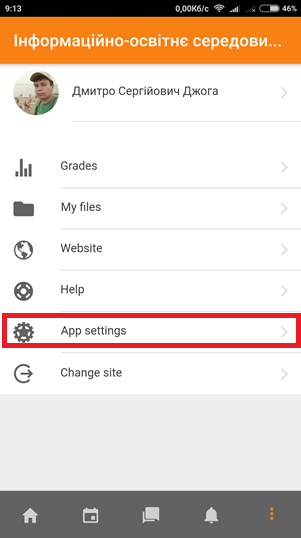 Виберіть розділ «General» (Основні).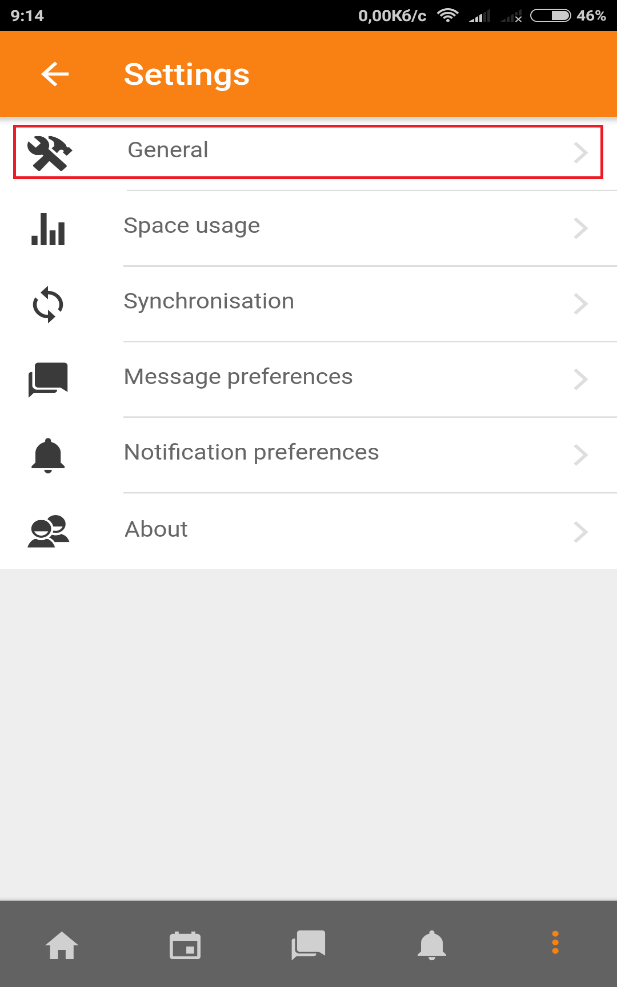 В пункті «Language» змініть мову на українську.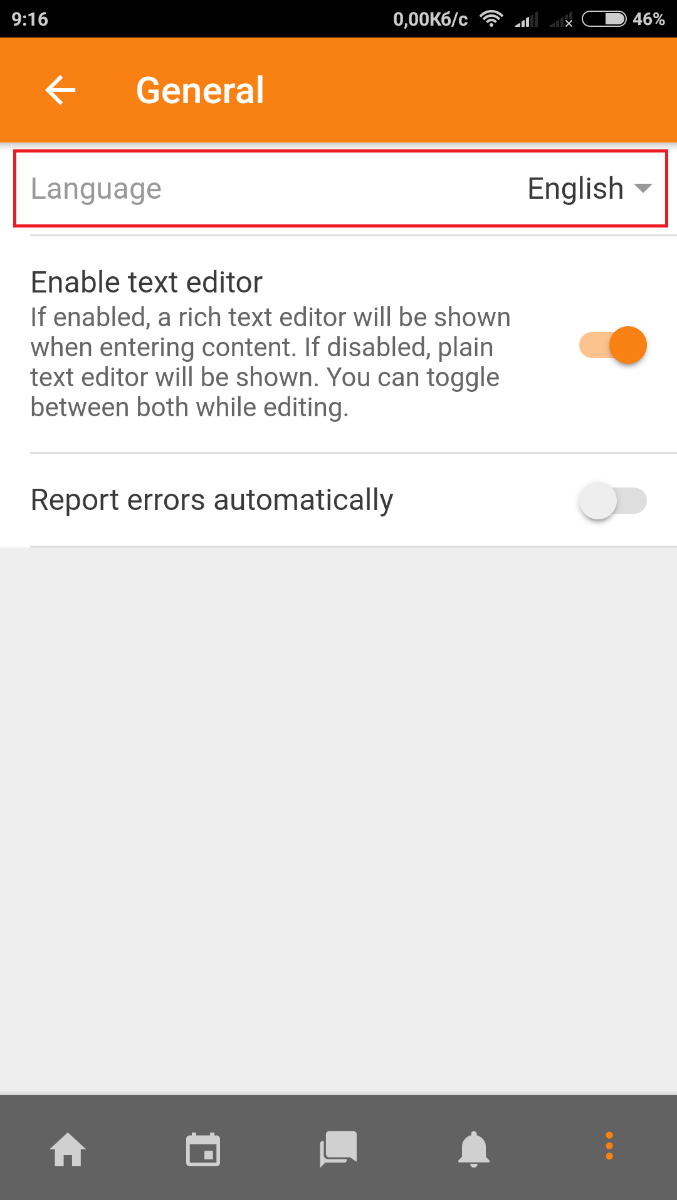 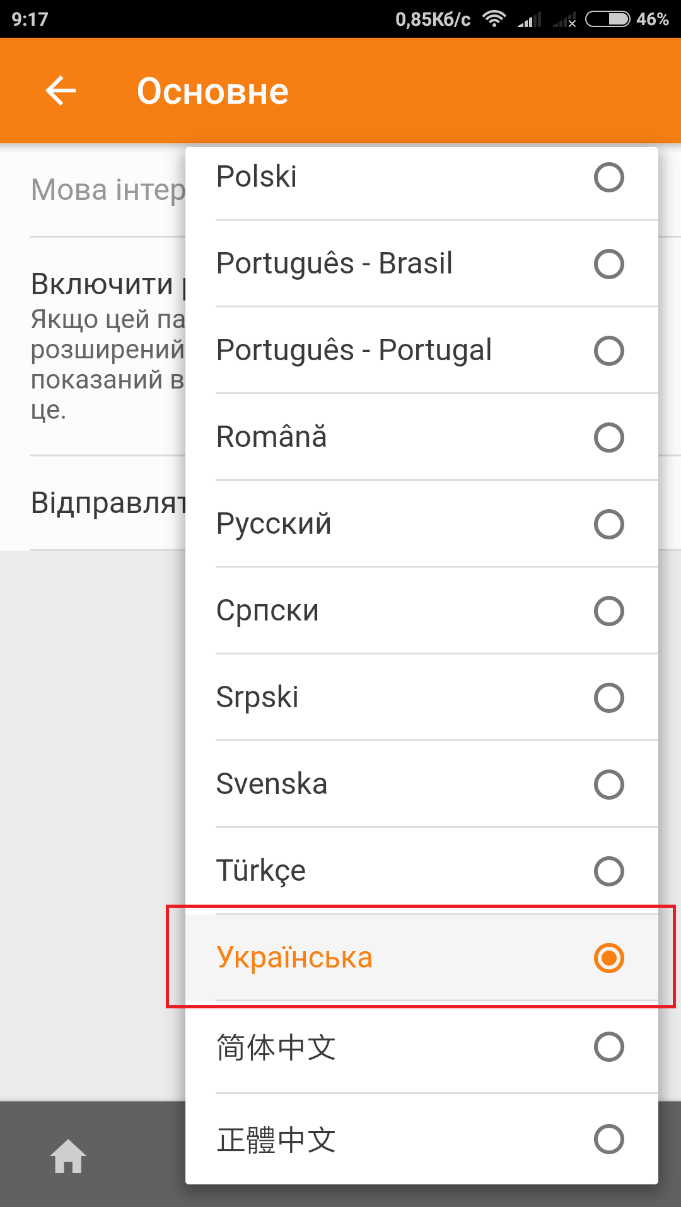 Інтерфейс курсівОсновна сторінка більшості курсів має такий вигляд: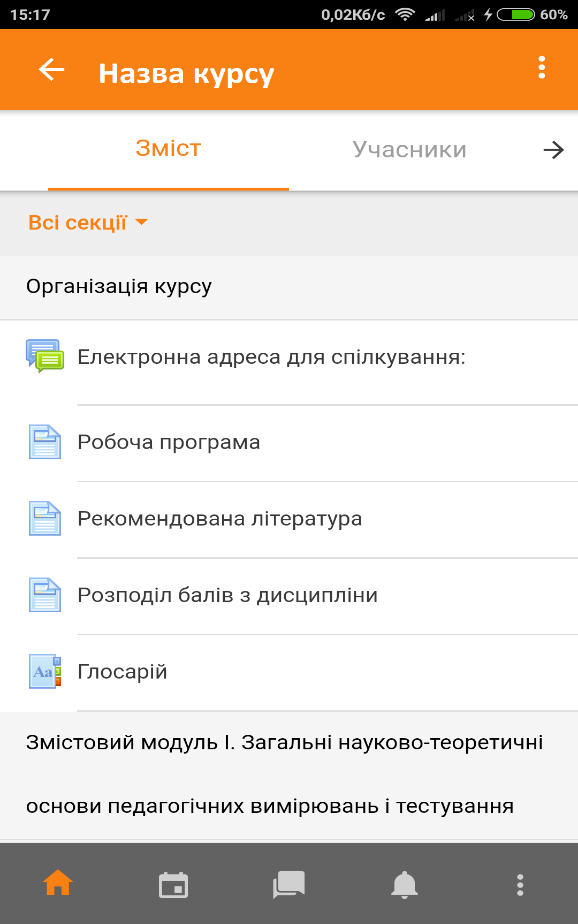 Основним елементом навігації на курсі є кнопка «Всі секції» - вона показує, яка секція курсу відкрита та при натисканні на неї дозволяє обрати всі або окрему секції для перегляду.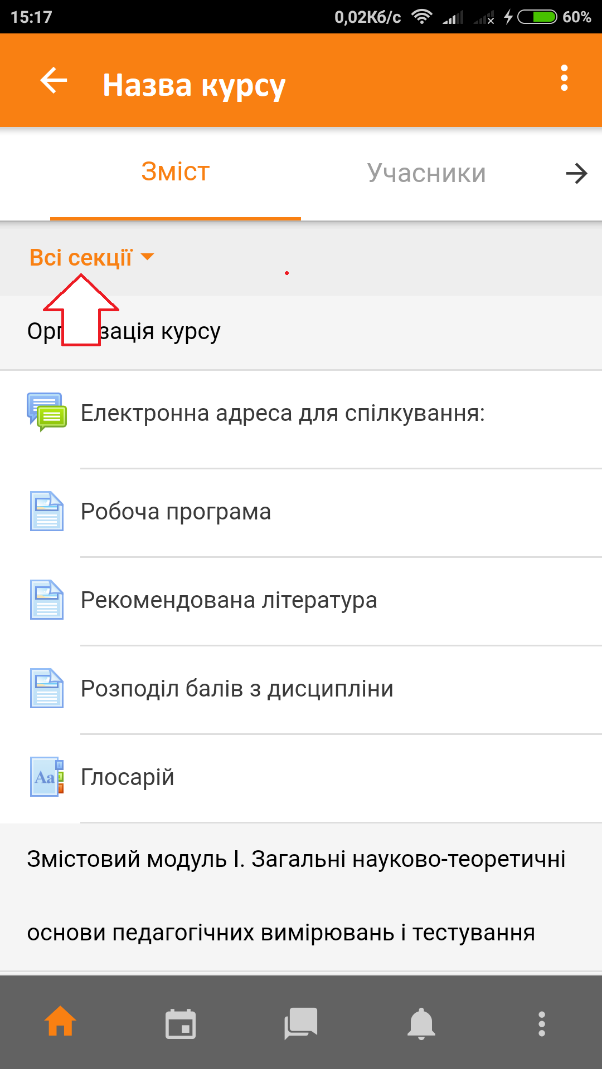 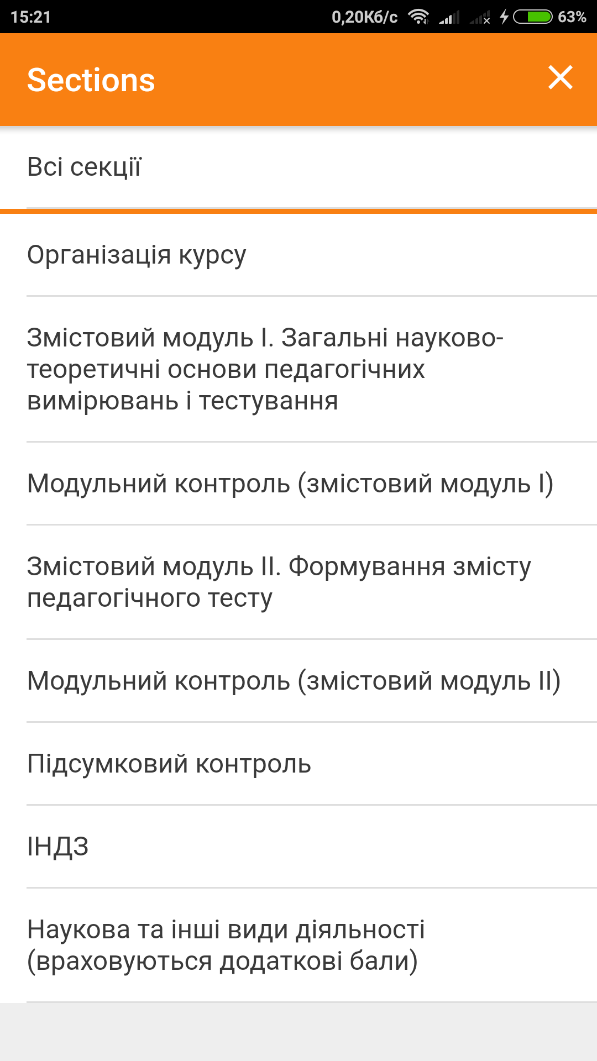 На курсах можна зустріти різні види діяльностей: робочі програми, рекомендовані джерела, теоретичний матеріал (лекції), практичні та лабораторні, презентації, тести, ІНДЗ, самостійна робота, відеоресурси, тощо. Вони позначаються відповідними іконками і підписом.- теоретичний матеріал, робочі програми, рекомендована література, питання поточного та підсумкового контролю, тощо. Тобто цією іконкою позначаються певні інформаційні матеріали.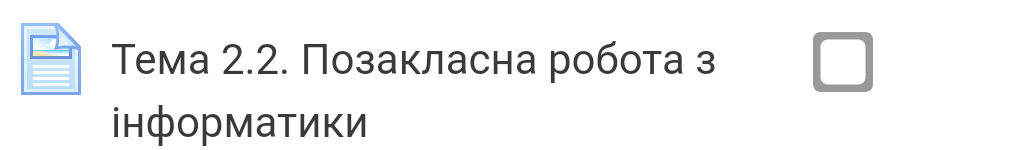 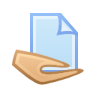  - практичні, лабораторні, ІНДЗ, самостійна робота. Тут студент має завантажити певний матеріал (будь-який цифровий контент: текстові файли, таблиці, відео або аудіо матеріали, коментарі, тощо) для звіту про виконання певної діяльності. За виконання цього типу діяльності, студент отримує відповідну оцінку;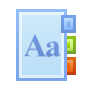 термінологічний словник. Тут зібрані терміни, які стосуються даної дисципліни.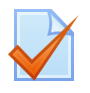 тести. За проходження тестів студенти отримують оцінки. Тести можуть мати обмеження за часом (тривалість проходження тестів) та спробами.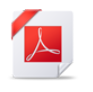 файли в форматі pdf.презентації у форматі ppt або pptx (Microsoft PowerPoint).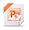 